Product Tests ReportProduct name:		DINION IP Thermal 8000Model number and description: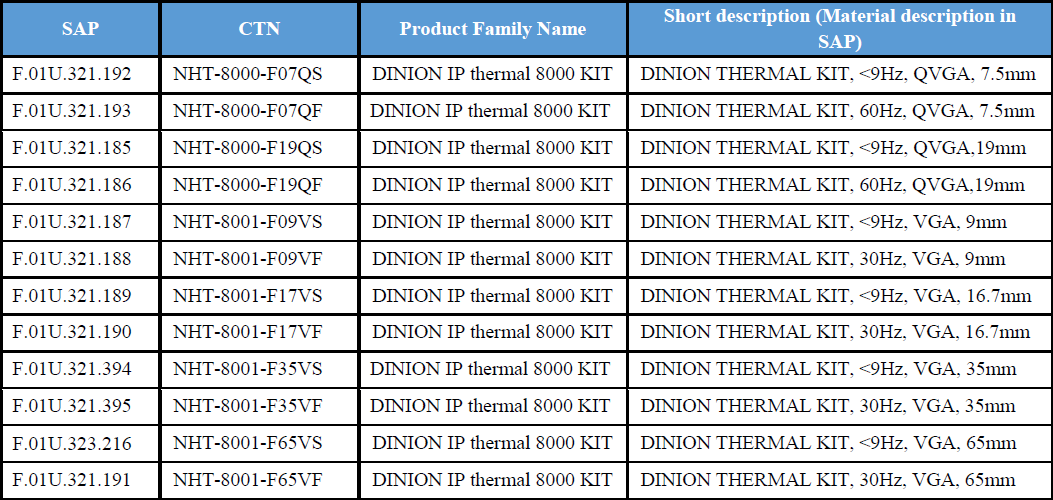 The above-mentioned Bosch Security Systems product has been tested in accordance and was found to comply with the tests listed below which were carried out during the development phase of the product. Please note that for some tests, test conditions exceed the range that Bosch recommends for effective continuous operation of the camera.Data subject to change without notice.ENVIRONMENTAL TESTADDITIONAL ENVIRONMENTAL – FUNCTIONAL BOSCH TESTSApprovals Safety, EMC and EnvironmentalThe product is produced by a manufacturing organization which is certified on ISO9001 and ISO14001 standards.Directive or standard Description PassedDry heat Operational 
IEC 60068-2-2:1974 +A1:1993+ A2:1994Temp. 70°C, duration 16 hoursYesDry heat Storage
IEC 60068-2-2:1974 +A1:1993+ A2:1994Temp. +70 °C, duration 21 daysYesCold operational 
IEC 60068-2-1:1990 +A1:1993+ A2:1994Temp. -55 °C, duration 16 hoursYesCold start testFor 24VAC test under -50degree, 4 hours can PASS normally. YesHumidity, operational
Damp heat, steady state operational 
IEC 60068-2-2:198855°C / 93 %RH, 25°C / 93% RH for 24 hours. Repeat for 6 cycle total.YesIEC 60529 Ingress Protection Rating 
Degrees of protection provided by enclosures (IP Code) [Dust, water ingress (operational)]IPX6: protected against strong jets of water IP6X: totally protected against dustYesUL Type rating (similar to NEMA 4X)1.Hosedown test: 240L per minutes for 5 minutes2.Additional corrosion test: 200 hoursYesSalt MistIEC60068-2-5235 °C, 5% NaCl for 2 hours,40 °C, 93%RH for 166 hours,Total 4 cyclesYesExternal Mechanical Impact (IK Code)
IK10 Rating [“Vandalism-proof test”]IEC 60068-2-75Energy 20J, 2 kg steel mass test slug, 
50 mm striking radius, drop height 1 m1 drop per position, impact 7 positions, 
7 total impacts
Excludes window.YesVibration
IEC 60068-2-6:2007Freq. Range 10-150Hz, 10m/s², 3 axes, sweep rate 1 octave/min, 20 sweep cycles/axisYesShock operational 
IEC 60068-2-27:1987Half Sine Impulse, 6ms, 40gYesSolarIEC 60068-2-5: 19751) Temperature:40 °C;2) Radiation power :1120W/m2;3) Test time: 240hYesWind load test 1.Stability: 56mph for 1 minutes2.Hold position: 74mph for 1 minutes3.Robustness: 120mph for 10 minutes, 150mph for 10 minutes, repeat for 2 cycleYesTransportation Tests (ISTA Procedure 2A)1.Atmospheric preconditioning: 23°C / 50%RH for 24 hours2.Compression test: 2365N for 1 minutes3.Vibration test: 60minutes, overall Grms level : 1.154. Drop test: 1 corner, 3 edges, 6 facesYesNEMA TS2 – Sine wave vibrationWaveform: Sine WaveFrequency Range: ( 5 ~ 30 ) HzDuration: 2.0 mm （2 ~ 13.2）HzAcceleration 0.5GSweep Type LogarithmicSweep Rate 0.5 Oct / minVibration Axial: X, Y, ZYesNEMA TS-2- ShockWaveform: Half Sine WaveAcceleration: 0.5GDuration: 15msShock Axial: X, Y, ZSingle Axis Time: Each face took 3 timesTotal Time: 18 timesYesEnvironmental test methodsSpecific Test DescriptionPassedHALT (Highly Accelerated Life Test)HALT LOL/UOL Temperature Test:1 - Step temperature down from -20 °C by 10°C every 15 minutes (minimum) until operational failure and/or destruct failure.2 - Step temperature up from +50 °C by 10 °C every 15 minutes (minimum) until operational failure and/or destruct failure.HALT Vibration Test:1 - The DUT is initially vibrated at acceleration level of 5g (rms) for minimum period of at least 15 minutes. After 15 minutes exposure, the DUT is tested operationally and results are recorded. The operating vibration level is then increased by 5g (rms) and the process is repeated for the next step in the test. This sequence is repeated until the DUT fails operational testing or the test level reaches 50g (rms).  YesSpecific ApprovalPassedEMC Europe according EMC directive 2004/108/ECPassedEN 55022:2010, +AC: 2011 (EN 55032, March-2017)YesEN 50130-4:2011YesEN 50121-4:2006, +AC: 2008YesEN 55024: 2010 (EN 55035 in 2016)YesEMC USA according FCCPassedCFR (Code of Federal Regulations)Title 47: Telecommunications. Part 15 Radio Frequency Devices. Class B. 2012-10-1.YesEMC JapanPassedVCCI Class BYesSafety Europe according Low voltage directive 2006/95/ECPassedEN 60950-1: 2006, + A11: 2009, + A1: 2010, + A12: 2011, + A2: 2013YesSafety USA according UL ListingPassedUL 60950-1UL 60950-22CAN/CSA-C22.2 No. 60950-1-07CSA 60950-22 (outdoor only)*update version EN 62368, June-2019)YesEnvironmentalPassedRestriction of Hazardous SubstancesROHS complaintYesProhibited and declarable substances in products, components, materials and preparations. Manufacturer’s declaration database based on N 2580-1Yes